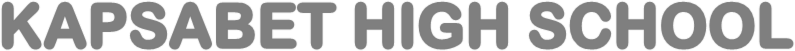 MARKING SCHEMEAGRICULTURE MOMALICHE EXAMS PAPER 1  443/1SECTION A (30MKS)Removal of  extra banana suckers pyrethrum and coffee suckersBanana stool managementCutting back in pyrethrumDe – suckering in coffeeThree properties of phosphatic  fertilizersSparingly soluble in waterHave a residual effect in soil Not liable to leachingHave a slight scortching effect			3 x ½ = (1 ½ mks)Two physical properties of soil on crops.Soil textureSoil profile / depthSoil structure						2 x ½ = (1mk)Four ways of classifying crop pestsMode of feedingCrops attackedStage of development of the pestStage of growth of cropScientific classification Level of damageHabitat / where they are found				4 X ½      (2mks)Three uses of labour RecordsHelp in payment of wages.Used in calculations of operation costsUsed in assessment of income taxUsed in calculating profits or losses.        		  3 x ½ = (1 ½ mks)Four advantages of overhead irrigation Water is evenly distributed over the required areaLess wastage of water than farrow irrigationCan be practiced in slopy grounds.Foliar fertilizers can be applied with irrigation water.Sprinkler system can easily be moved to another place.	4 x ½ = (mks) Basic economic concepts scarcitypreference and choiceopportunity cost						3 x ½  = (1½ mks) Four varieties for processingAnn fPrimabelSan MerzanoCal JSeinz; Keny Beauty Rutgers 10x Hybrid			4x ½ = (2mks)Four pastures management to enhance yields:Weed controlTop dressingToppingRe. seedlingPest controlControlled grazing	Irrigation 					4 x ½ = (2mks)(a) Fertilizer Elements NitrogenPhosphorousPotassium							2 x ½ = 1mk(b) Liming ElementsCalciumSulphurMagnesium						2 x ½ = 1mkThree ways by which pruning control diseaseEnhance penetrating of spray to kill vectorsRemove infected branchesRemoves micro climate to discourage pests and diseaseMaintains field hygiene to reduce infection.			3 x ½ = (1 ½ mks)Four ways of weed adaptation to environment .Elaborate / Extensive root systemAbility to survive in poor soilsHave short life cycleHave high competitive ability	Some propagate vegetatively eg 	wandering jewProlonged seed dormancyWide range of ecological condition		4x ½ = (2mks)Four factors that determine  time of plantingRainfall patterns / water availabilityGrowth habit of the cropPurpose of the cropPrevalence of pests and diseasesMarket demand						4 x ½ = (2mks)Four factors that affect effectiveness of pesticidesconcentration of pesticideWeather conditionsPersistence of pesticideFormulationMode of action						    4 x ½ = (2mks)Reasons for staking tomatoesProduction of clean fruitsPrevent infestation by soil borne diseasesFacilitates spraying  and harvesting of the cropControls incidence of disease outbreaks e.g blight	 4x ½ = (2mks)Five cultural methods of soil and water conservationMulching Cover cropping Grass strips / filter stripsGrassed water waysPlanting agroforestry trees.	Countuor farming					3 x ½ = (1 ½ mks)Four  benefits of a land title deedCan be used as security to get a a loan/creditEncourage farmers for long term investment Minimize land disputes 	You can lease the land out				3 x ½ = (1 ½ mks)SECTION B(a)      A = Tea           B = sugarcane                               2 x  1  = (2mks)   (b) Oxygen supplyRooting medium/rooting hormoneCorrect relative humiditySuitable temperatureSuitable light intensiveLeaf area						3 x 1 = (3mks) (i) To show that soil is made of different sized particles  	  (1 x 1= 1mk)(ii)   C= Humus / organic matter.       D = Gravel 										2 x 1 = (2mks)(iii) Texture             1x1 = (1mk)(a) Splash / Rain drop erosion 				1 x1 = 1mk           (b) soil depth / profileSoil type	Absence of cover crop Rainfall intensity Topography					2 x 1 = (2mks)WindWaterHuman beingsAnimals (a) Compost manure       1x1 =(1mk)(b)  E = Dry leaves      F = Maize stalk							2 x ½ = ( 1mk)(c) disadvantages of manureRelease nutrients slowlyBulkyMay be a source of weedsProvide breeding ground for pestsDifficult to quantify nutrients containedSupply many nutrients to crops			4x 1 = (4mks)SECTION C: MARKING SCHEME(a) Operations carried out when preparing land for planting grassClear the vegetation using appropriate methodDig the land / carry out primary cultivationHarrow  the land / carry out secondary cultivationRefine the tilth / carry out tartiary operation to get a fine tilt	  4 x 1 = (4mks)         (b) 	Precautions that should be observed during the harvesting of                   pyrethrum		                                                                                 (4 x 1= 4mks)  		                             Avoid picking wet flowersFlowers should be put in woven basketsAvoid any form of contaminationdo not compact the flowers in the basket to avoid fermentationDry the flowers  soon after harvesting	(c)  benefits of land consolidation:Enhances proper supervision of land leading to high productionIt saves time and reduces cost of transport leading to high profit margin.Makes it easy to have a good farm plan for efficient utilizationIt makes it easier to carry out proper soil and water conservation for high productionFarm mechanization is economical due t o enlarged holding.It makes it effective to administer Agricultural extension services under one holding.Makes it possible to construct permanent structure.		  (6 x2 = 12mks) (a) Management of dry been production from planting to harvestingPlant at onset of rainsPlant at dept of 5 – 10cmPlant certified seedsSpace at 45 – 60cm x 10 -15cmUse phosphatic fertilizer during plantingApply fertilizer at a rate of 100 – 200kg  DAP/ ha. At plantingPlant 2-4 seeds per hole / seed rate 50-60kg/ haCarry out gappingCarry out thinningProvide stakes for climbing varietiesControl pestsControl diseases e.g anthracnose; been rustUproot mature dry plantsGather uprooted plants and spread  for further drying	10 X 1= (10mks)	(b) Factors for planting depth:Size of seed: Small seeds shallow depth for seeds to emerge above the ground.Soil moisture: high soil moisture shallow depth for germination and growth.Type of germination: cotyledons above the ground shallow depth to enable plant to push cotyledon above the ground.Soil type: clay soil shallow depth to have quick emergence of seedling above the ground.Possibility of pest attack: deep planting to prevent attack by pests                                                    Correct explanation 4x1= 4mks	(c) Characteristics of crop for green manure:Should be leafy / highly vegetativeShould be able to rot fastShould be able to fix NitrogenShould be able grow in less fertile soil. Should be able to complete life cycle in a short time.Should be able to grow fast Should be healthy.							(5 x 1 = 5mks)(a) Describe the procedure followed when collecting a soil sample from the field for testing in the laboratory								    (5mks)    Clear vegetation from sampling spotMake vertical act 1-25cm deep (crop land), 5cm pastureTake slice with spade/soil augerPut soil sample in clean polythene bagRepeat the 1-4 steps in 15-20 spotsMix sample thoroughly dry and crushTake sub-sample /composite sample to laboratory for testing				                                                                                       5 x 1 = (5mks)(b)Benefits of using certified seedsThey have high germination potentialThey are free from pests and diseases / healthyThey give high yieldsThey are bred true to typeThey are free from foreign materials / are pureThey are free from physical damage		               5 x 1 = (5mks)	(c) Safety precautions when using herbicidesWear protective clothing such as gloves over alls and boots.Avoid inhaling herbicides by not smoking while spraying or spray a long the direction of the wind.Read manufactures instructions and follow them strictlyAvoid blowing / sucking blocked nozzles.Wash thoroughly immediately after handling the  herbicide.Keep the herbicides safely out of reach of childrenDo not wash equipment used for herbicides in water sources used by animals or humans to avoid pollutionCarry out proper disposal of empty containers to prevent environmental pollution.Spray when the weather is calm to avoid spray drift to unintended fields/ water sourcesAvoid chemical spillage to uninted placesAvoid eating / handling food before washingEquipment used should be washed thoroughly to avoid damage to crops in the subsequent operations		10 x 1 = (10mks)